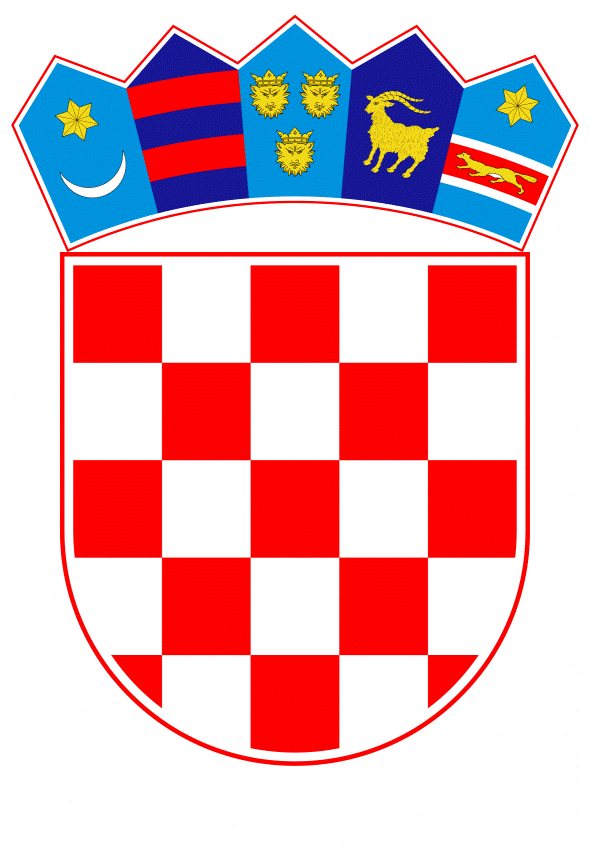 VLADA REPUBLIKE HRVATSKEZagreb, 25. rujna 2023.______________________________________________________________________________________________________________________________________________________________________________________________________________________________Banski dvori | Trg Sv. Marka 2  | 10000 Zagreb | tel. 01 4569 222 | vlada.gov.hrPRIJEDLOG Na temelju članka 31. stavka 3. Zakona o Vladi Republike Hrvatske („Narodne novine“, br. 150/11., 119/14., 93/16., 116/18. i 80/22.), Vlada Republike Hrvatske je na sjednici održanoj ____________ 2023. godine donijelaZ A K L J U Č A K Daje se prethodna suglasnost predstavniku Vlade Republike Hrvatske za prihvaćanje amandmana Kluba zastupnika HDZ-a u Hrvatskome saboru, od 21. rujna 2023. godine na Konačni prijedlog zakona o izmjenama i dopunama Zakona o porezu na dohodak.KLASA:URBROJ:Zagreb,     PREDSJEDNIK    mr. sc. Andrej PlenkovićObrazloženjeKlub zastupnika HDZ-a, podnio je Amandman (P.Z.br. 518/4) na članak 2. Konačnog prijedloga zakona o izmjenama i dopunama Zakona o porezu na dohodak:U članku 2. iza stavka 3. dodaje se novi stavak 4. koji glasi:„„Točka 22. mijenja se i glasi:„22. Primitke u visini razlike između primljenih bespovratnih novčanih sredstava isplaćenih iz fondova Europske unije i državnog proračuna Republike Hrvatske za provedbu mjere trajne obustave ribolovne aktivnosti ili mjere trajnog ukidanja prava na obavljanje ribolova obalnim mrežama potegačama, malim plivaricama i gospodarskog sakupljanje crvenog koralja uz uništenje plovila ili ribolovnih alata u skladu s posebnim propisima i knjigovodstvene vrijednosti uništenog plovila odnosno ribolovnih alata.““ Dosadašnji stavci od 4. do 8. postaju stavci od 5. do 9.“Predloženi amandman prihvaća se uz sljedeće obrazloženje:U Zakonu o porezu na dohodak već postoji odredba prema kojoj se porez na dohodak ne plaća na primitke u visini razlike između primljenih bespovratnih sredstava isplaćenih iz fondova Europske unije i državnog proračuna Republike Hrvatske za provedbu mjere trajne obustave ribolovne aktivnosti uz uništenje plovila i knjigovodstvene vrijednosti tog plovila.Obzirom da će se slijedom primjene europskog prava u području ribarstva provoditi slična mjera, odnosno mjera trajnog ukidanja prava na obavljanje ribolova obalnim mrežama potegačama, malim plivaricama i gospodarskog sakupljanja crvenog koralja uz obvezno uništenje ribolovnog alata, ovaj se amandman prihvaća kako bi se prava poreznih obveznika izjednačila i osigurao isti porezni tretman sredstava isplaćenih po osnovi te mjere.Klub zastupnika HDZ-a, podnio je Amandman (P.Z.br. 518/4) na članak 42. Konačnog prijedloga zakona o izmjenama i dopunama Zakona o porezu na dohodak:U članku 42. riječi: „stupa na snagu 1. listopada 2023.“ zamjenjuju se riječima: „stupa na snagu prvoga dana od dana objave u „Narodnim novinama“.Predloženi amandman prihvaća se uz sljedeće obrazloženje:S obzirom na rokove provedbe zakonodavne procedure, potrebno je izmijeniti datum stupanja na snagu zakona, na način da se propiše njegovo stupanje na snagu prvoga dana od dana objave u Narodnim novinama. Predlagatelj:Ministarstvo financijaPredmet:Davanje prethodne suglasnosti predstavniku Vlade za prihvaćanje amandmana drugih predlagatelja na Konačni prijedlog zakona o izmjenama i dopunama Zakona o porezu na dohodak